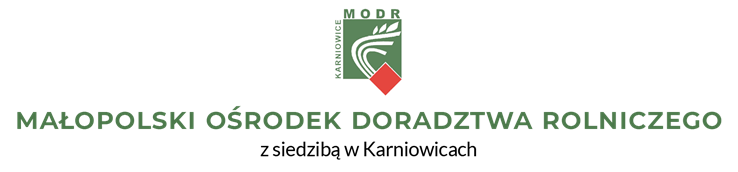 MODR.DAG.270.21.2021Zapytanie ofertowe„Świadczenie usług medycznych z zakresu profilaktycznej opieki zdrowotnej nad pracownikami Zamawiającego i kandydatami do pracy w dziedzinie medycyny pracy ”Nr MODR.DAG.270.21.2021Postępowaniu o udzielenie zamówienia publicznego prowadzone przez  Małopolski Ośrodek Doradztwa Rolniczego w Karniowicach, ul. Osiedlowa 9; 32-082 Karniowice, realizowane zgodnie z art. 2 ust.1 pkt 1 ustawy Prawo zamówień publicznych z dnia 11 września 2021 r. (Dz.U. z 2019 poz. 2019) oraz § 3 ust. 2 Regulaminu Udzielania zamówień publicznych 
o wartości mniejszej niż 130 000 zł obowiązującego w Małopolskim Ośrodku Doradztwa Rolniczego.ZAMAWIAJĄCY:Małopolski Ośrodek Doradztwa Rolniczego z siedzibą w Karniowicachul. Osiedlowa 9, 32-082 Karniowice, tel.12/2852113NIP: 513-019-78-83    I. Opis przedmiotu zamówienia:1. Przedmiotem zamówienia jest świadczenie usług medycznych z zakresu profilaktycznej opieki zdrowotnej nad pracownikami Zamawiającego i kandydatami do pracy w dziedzinie medycyny pracy, zgodnie z przepisami Kodeksu pracy tj. wykonanie badań wstępnych, okresowych i kontrolnych w okresie 10.01.2022-31.12.2023 r. Szczegółowy zakres określony został w załączniku nr 1 Zapytania ofertowego „Szczegółowy opis przedmiotu Zapytania ofertowego” 2. Zamawiający przewiduje udzielenia zamówienia w częściach:- Część 1 Świadczenie usług medycznych z zakresu profilaktycznej opieki zdrowotnej nad pracownikami Zamawiającego i kandydatami do pracy w dziedzinie medycyny pracy  - Nowy Sącz,- Część 2 Świadczenie usług medycznych z zakresu profilaktycznej opieki zdrowotnej nad pracownikami Zamawiającego i kandydatami do pracy w dziedzinie medycyny pracy  - Tarnów.3. Jeden wykonawca może złożyć oferty na dowolną ilość części zapytania ofertowego. 4. W ramach wykonywania przedmiotu zamówienia Wykonawca zobowiązany jest do wykonania również innych badań lekarskich specjalistycznych i badań diagnostycznych, jeśli jest to niezbędne do prawidłowej oceny stanu zdrowia osoby kierowanej na badania w związku z zakresem jej obowiązków, zajmowanym stanowiskiem i wykonywanych na tym stanowisku czynności. W takiej sytuacji specjalistyczne badania lekarskie i badania diagnostyczne stanowią część badania profilaktycznego.        5.  Postanowienia wzoru umowy stanowią integralną część treści zapytania ofertowego.III OPIS SPOSOBU PRZYGOTOWANIA OFERTY:Oferta cenowa powinna zostać złożona w formie pisemnej w formie Formularza ofertowego, który stanowi załącznik nr 3 do Zapytania ofertowego wraz z wypełnionym formularzem cenowym stanowiącym załącznik nr 1 do Formularza ofertowego, drogą pocztową na adres: Małopolski Ośrodek Doradztwa Rolniczego z siedzibą w Karniowicach ul. Osiedlowa 9, 32-082 Bolechowice z dopiskiem: „Świadczenie usług medycznych z zakresu profilaktycznej opieki zdrowotnej nad pracownikami Zamawiającego i kandydatami do pracy w dziedzinie medycyny pracy” Nr MODR.DAG.270.21.2021” lub w formie elektronicznej na adres: przetargi@modr.plCena musi zawierać wszystkie koszty zamówienia.Złożenie oferty nie może powodować dodatkowych kosztów dla zamawiającego.Złożenie oferty oznacza akceptację treści projektu umowy stanowiącego załącznik nr 2 
do zapytania ofertowego.Czas realizacji badania jednego pracownika nie może być dłuższy niż 3 dni robocze kolejno następujące po sobie. IV.TERMIN I WARUNKI ZŁOŻENIA OFERTY CENOWEJOfertę cenową należy złożyć w nieprzekraczalnym terminie do dnia 05.01.2021 r. do godz 11:00. na  załączonym formularzu cenowym oferty stanowiący załącznik nr 3 do zapytania ofertowego.V. KRYTERIA WYBORU OFERTY1. Zamawiający dokona oceny ofert na podstawie osiągniętej liczby punktów przyznanych w oparciu o przyjęte kryteria oceny:Kryterium cena 70 %Cena będzie stanowić jedyne kryterium oceny oferty na wykonanie usługi i będzie liczona wg następującego wzoru: Sposób oceny ofert:       Kryterium cena      Ʌ =   x WGdzie:Ʌ to liczba punktów otrzymanych przez badaną ofertąɅmin to wartość oferty z najniższą cenąɅo to wartość badanej ofertyW to waga badanego kryteriumZa kryterium cena Wykonawca może uzyskać maksymalnie 80 punktów.Kryterium Czas realizacji badania jednej osoby – 30 %Gdzie:1 dzień realizacji badań – 30 pkt 2 dni realizacji badań – 15 pkt3 dni realizacji badań – 0 pktOferty zawierające czas realizacji badania dłuższy niż 3 dni zostaną odrzucone jako niezgodne z treścią zapytania ofertowego.Za najkorzystniejszą zostanie uznana oferta, która uzyska największą łączną liczbę punktów za kryterium oceny ofert, jeżeli nie będzie można wybrać oferty najkorzystniejszej 
z uwagi na to, że dwie lub więcej ofert będzie przedstawiało taką samą cenę to Zamawiający poprosi o złożenie ofert dodatkowych.. Zamawiający zastrzega sobie prawo zakończenia postępowania bez wyboru żadnej z ofert.VI. OSOBY UPRAWNIONE DO KONTAKTÓW Z WYKONAWCAMIOsobami uprawnionymi do kontaktów z Wykonawcami ze strony Zamawiającego jest:Iwona Kołodziej, tel. 12 285-21-13 wew. 210e-mail: iwona.kolodziej@modr.plVII. ZAŁĄCZNIKI:Szczegółowy opis przedmiotu zamówieniaUmowa – wzórFormularz oferty cenowej załącznik nr 1Oświadczenie RODO.                                                               ………………………………………………….                                                                                                Data i podpis osoby uprawnionej